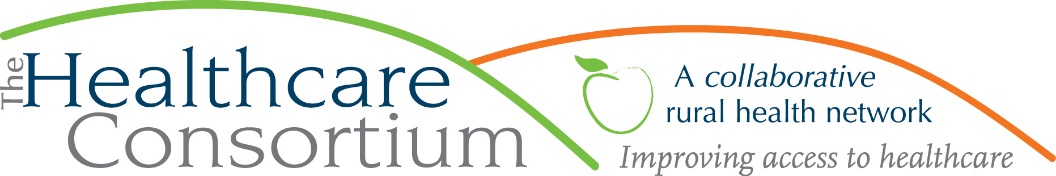 Notes from the Board of Directors Annual Meeting of April 6, 2022 Via zoomI.       Call to Order and Roll Call                                                                                               The meeting was called to order by President Robin Andrews at 2:34 p.m.              The following members were present at Roll Call: Art Proper, Bob Gibson, Chelly Hegan, Dan Almasi, Dorothy Urschel, Jack Mabb, John Thompson, Kathleen Eldridge, PJ Keeler, Robin Andrews, Scott Thomas, Theresa Lux. The following members were absent at roll call: Casey O’Brien, Ken Stall, Kevin McDonald.Also present were Board member nominees: David Rossetti and Rebecca Polmateer, and staff members Claire Parde, Lisa Thomas, and Ashling Kelly.Robin Andrews, President of the Board of Directors and Chair of the Governance Committee, initiated introductions for all present and proceeded with nominations. II.    Re-Election of Board MembersRobin Andrews presented the following slate of candidates for re-election to the Consortium’s Board of Directors:Casey O’Brien, on behalf of Columbia-Greene Community CollegeChelly Hegan, on behalf of Upper Hudson Planned ParenthoodKen Stall, on behalf of CoarcTheresa Lux, on behalf of Catholic Charities of Columbia and Greene CountiesRobin Andrews, as a consumer representativeArt Proper, as a consumer representativeThe Very Reverend John Thompson, as a consumer representativeRobin requested a motion to reelect the slate of candidates to two-year terms on the Board of Directors.Be it RESOLVED, the Board of Directors re-elects the aforementioned members to two-year terms on the Consortium’s Board of Directors. Motion made by Bob Gibson, seconded by Dorothy Urschel, and unanimously approved.Robin thanked these members for renewing their commitment, and all the members of the Board for their service. III.    Election of New Board MembersRobin Andrews introduced the following slate of candidates for election to the Consortium’s Board of Directors:Becky Polmateer, on behalf of Cornell Cooperative Extension of Columbia and Greene CountiesDavid Rossetti, on behalf of the Mental Health Association of Columbia and Greene CountiesBe it RESOLVED, the Board of Directors elects the aforementioned slate of candidates to two-year terms on the Consortium’s Board of Directors. Motion made by Chelly Hegan, seconded by Dan Almasi, and unanimously approved. Robin welcomed the new Board members and Kathleen Eldridge, the new Board representative for the Columbia County Board of Supervisors.IV.    Election of OfficersRobin Andrews introduced the following slate of officer candidates for election:Scott Thomas, PresidentChelly Hegan, Vice-PresidentJack Mabb, TreasurerRobin Andrews, SecretaryBe it RESOLVED, the Board of Directors elects the aforementioned members to two-year terms as Officers of the Board of Directors. Motion made by Theresa Lux, seconded by Dorothy Urschel, and unanimously approved.  Robin thanked the new Officers for their service to the Board and agency.V.     Appointment of Committee ChairsAs newly-elected Board President, Scott Thomas announced the appointment of Committee Chairs:Jack Mabb, for the Budget and Finance CommitteeArt Proper, for the Corporate Compliance CommitteeRobin Andrews, for the Governance CommitteeScott thanked the Directors for renewing their commitment to serve as Committee Chairs. The members of the Board acknowledged Robin Andrews’ tenure as president, describing her leadership as easy and pleasurable, and thanked her. VI.   AdjournmentIts  business concluded, the  Annual Meeting was adjourned at 2:46 p.m., following a motion by Chelly Hegan.Respectfully submitted,Robin Andrews, Board Secretary